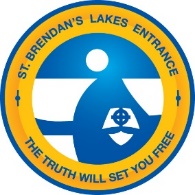 For further information consult St Brendan’s Staff HandbookSTATEMENT OF DUTIES (TEACHER)STATEMENT OF DUTIES (TEACHER)Contemporary TeachingDevelop a stimulating learning environment by using a variety of styles and approaches to cater for individual learning needsUnderstand and adhere to state and national course requirements including the standards of professional practice – Australian Standards of Teaching – and the CECVEmploy a variety of effective teaching strategies to effectively implement the curriculumGive appropriate time to lesson planning and organisationPlan and teach in a collegial mannerKeep accurate records of student attendanceEmbrace the use of information and communications technologies to enhance learningEngage in learning progress discussionsMeet expectations of Seesaw Reporting GuidelinesMonitor the progress of each student and provide meaningful and regular feedback to each student on their progressPlan using Progression of Learning documents/Victorian CurriculumLiaise with appropriate support staff in the implementation of the curriculumPastoral Care and 
Child SafetyProvide students with a child-safe environmentBe familiar with and comply with the school's child-safe policy and code of conduct, and any other policies or procedures relating to child safetyProactively monitor and support student wellbeingExercise pastoral care in a manner which reflects school valuesImplement strategies which promote a healthy and positive learning environmentAttend planning meetings as scheduledAttend all school assembliesAttend school liturgical celebrationsAttend school organised activities relevant to house or year level, as requiredCurriculum DevelopmentPlan, develop, review and evaluate Victorian Curriculum in subject areas and at year levels which you teachDevelop assessment instruments in a collegial manner where whole group testing takes placeEvaluate student progress data to inform teaching Create and evaluate rubrics for the purposes of enriching the curriculum (Includes pre and post tests) Attend Professional Learning Team meetings as scheduledProfessional DevelopmentHave current knowledge of the Victorian curriculum initiatives in your teaching areasCommit to ongoing professional development in your teaching areasBe open to researching areas of interest relevant to directions provided in the school’s strategic plan and Annual Implementation PlanContinue development of ICT skills as technologies evolveParticipate in the staff appraisal/mentoring processBe an active member of a relevant professional association as duties permitSupport collegial learning by acting as a mentor or supervising and supporting a student teacher after consultation with subject coordinatorCo-Curricular InvolvementSupport and be involved in the co-curricular programProactively encourage students to participate in co-curricular activitiesAct as a role model for participating studentsKeep accurate records of student attendance and participation within the 
co-curricular activityCreate and maintain a safe environment in which students may enjoy their participationOversee the provision and care of relevant equipment materials and first aid requirementsMeeting AttendanceAttend staff briefing at 8.10am at beginning of working weekAttend Professional Learning Team meeting from 3.30pm – 6.00pm weeklyParticipate in Planning meetings 3.30 – 4.30pm weeklyAlways bring resources to meetingCheck emails prior to attending meetingsNewslettersPrepare newsletters to be sent home at end of week one of termSend newsletter to principal for review no later than Thursday morningPrepare quality articles for school newsletter as per newsletter rosterAwardsThree merit certificates each fortnight (All students must receive three a year)Maintain student checklist for all cards to ensure even distributionAcknowledge all studentsHand out House points on a daily basis allocating 1 – 2 at a timeDisplaysQuality work to be displayed to promote high standard of achievementPresentations to promote excellenceRotate displays regularly and maintainFoyer displays to exemplify our high standardsQuality of workStudent workbook pages ruled and datedNeat handwriting is valuedUse pencil for numeracy lessonsBlue and black pens used in writing for upper grades where pen licences applyStudent MannersStaff to ensure students are taught to greet formally and speak using mannersDressStaff to maintain our uniform policy and dress expectations of the studentsSacramentsTeachers attend/conduct Sacramental meetingsAll staff attend Sacrament ceremonies, Commitment Masses not compulsory but attendance is valuedCampsTeachers responsible for preparing school camps, preparing paper work and agenda for parent meetingsAttend school camps as advised by the principalAssembliesPrepare assembly items and assembly prayers (emphasis on engagement/message/entertainment/qualityGeneral and Administrative DutiesContribute to a healthy and safe work environment for yourself and others and comply with all safe work policies and proceduresMaintain currency of first aid, mandatory reporting and anaphylaxis trainingDemonstrate duty of care to students in relation to the physical and mental wellbeingAttend all relevant school meetings and after school services/assemblies, sporting events, Mass, community and faith days as well as professional 
learning opportunitiesParticipate in duty supervision as rostered and other supervision duties 
when required being on time and in appropriate workwear.Demonstrate professional and collegiate relationships with colleaguesUphold the professional standards expected of a teacherNursing home visits: Be prepared with performance/activity Other duties as directed by the Principal